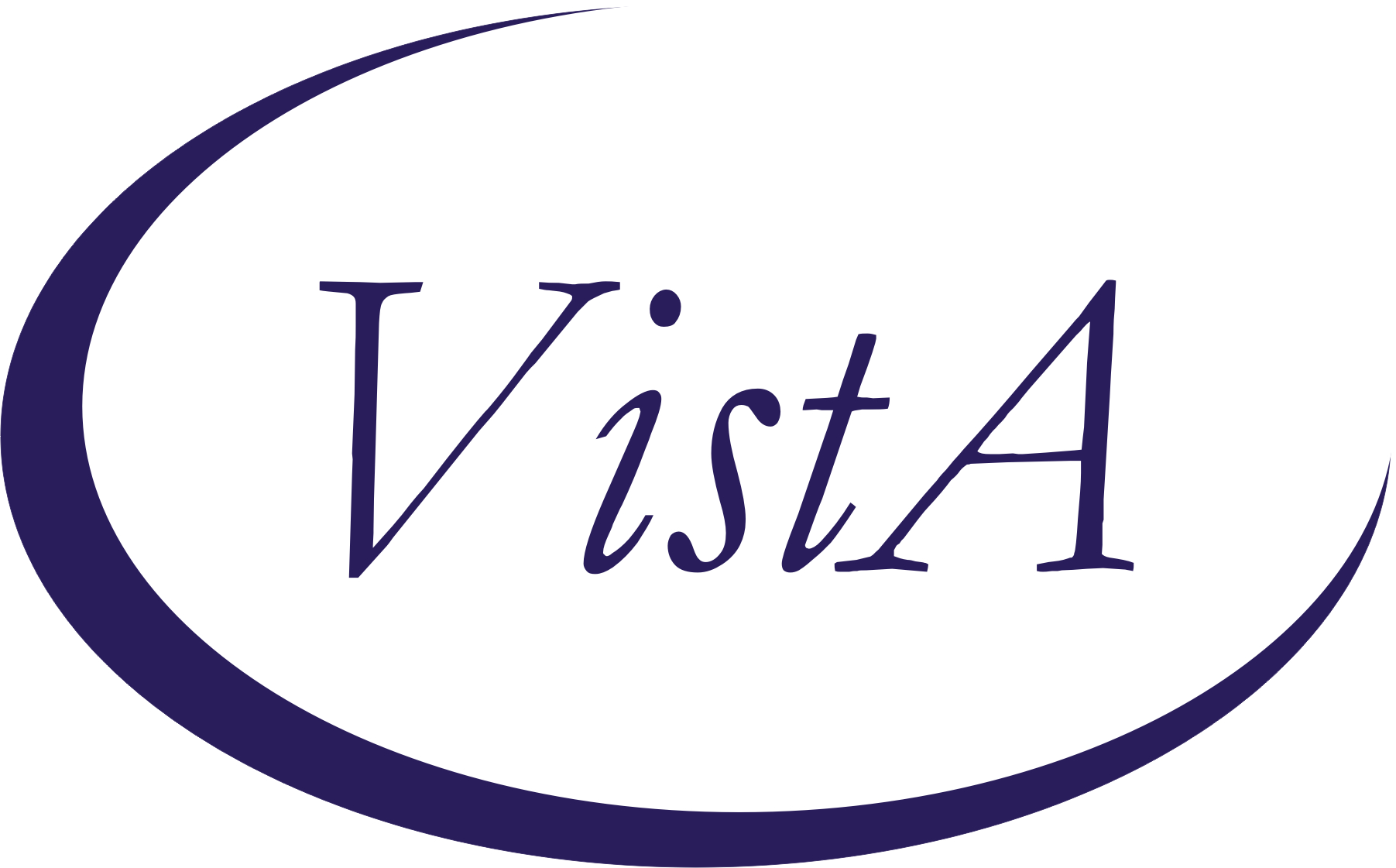 Update _2_0_139Clinical RemindersVA-COVID-19 TEMPLATE UPDATESInstall GuideMay 2020Product DevelopmentOffice of Information TechnologyDepartment of Veterans AffairsTable of ContentsIntroduction	1Pre-Install	4Install Details	5Install Example	5Post Installation	12IntroductionDESCRIPTION:Based on feedback from the field, input from subject matter experts, and correlation with current CDC guidelines this update contains changes to the following COVID-19 reminder dialogs:VA-COVID-19 TELEPHONE FOLLOW-UPVA-COVID-19 PROVIDER FOLLOW-UPVA-COVID-19 DISCHARGE INSTRUCTIONSVA-COVID-19 SCI COVID SCREEN MNDUPDATE_2_0_139 contains 1 Reminder Exchange entry: UPDATE_2_0_139 VA-COVID-19 TEMPLATE UPDATESThe exchange file contains the following components:              TIU TEMPLATE FIELDHYPERLINK COVID-19 PREVENT SPREAD      HYPERLINK COVID-19 PATIENT EDU         HYPERLINK COVID-19 CARE AT HOME        HYPERLINK COVID-19 DISP NONHOSP PT     HYPERLINK COVID-19 HOW TO PROTECT SELF VA-COVID TEST RESULTS PHONE INFORMATIONWORD PROC 70X5                         VA-CDC ENDING ISOLATION                VA-CDC IF YOU ARE SICK                 VA-WORD                                ADDITIONAL INFO (DISP ONLY)            VA-PPE TYPE                            TEXT (1-10 CHAR) REQ                   VA-COVID 19 CDC SYMPTOMS               VA-COVID SYMPTOM TEXT                  OTHER NON-VA                           OTHER TEXT                             HEALTH FACTORS  VA-REMINDER UPDATES                        VA-UPDATE_2_0_139                          VA-SCI/D PQD                               VA-SCI/D PQD-MOTOR NEURON DISORDER         VA-COVID-19                                VA-COVID-19 DC SUSPECTED FALSE NEGATIVE    VA-COVID-19 DC TEST POSITIVE               VA-COVID-19 DC TEST NEGATIVE               VA-COVID-19 DC TEST PENDING RESULTS        VA-COVID-19 DC NOT SUSPECTED, NO TEST      VA-COVID-19 DC NOT SUSPECTED               VA-HOME MONITORING BLOOD PRESSURE          VA-HOME MONITORING PULSE OX                VA-HOME MONITORING TEMP                    VA-COVID-19 FOLLOW UP PC                   VA-COVID-19 PLAN OTHER FOLLOW UP           VA-COVID-19 PLAN SECURE MESSAGE            VA-COVID-19 PLAN ANNIE AP FOLLOW UP        VA-COVID-19 PLAN CONTINUE CALLS            VA-COVID-19 PLAN PROVIDE PREVENTION INFO   VA-COVID-19 PLAN CONTACT VA NURSE LINE     VA-COVID-19 PATIENT WORSENING              VA-COVID-19 REFER RELEASE ISOLATION ST     VA-COVID-19 PATIENT STABLE                 VA-COVID-19 MED HX IMMUNOCOMPROMISED       VA-COVID-19 STABLE RELEASE ISOLATION       VA-COVID-19 REFER RELEASE ISOLATION IM     VA-COVID-19 PATIENT IMPROVING              VA-COVID-19 IMPROVE RELEASE ISOLATION      VA-COVID-19 UNABLE TO CARE FOR SELF HOME   VA-COVID-19 CAN CARE FOR SELF AT HOME      VA-TRAVEL SCREEN [C]                       VA-TRAVEL DIARRHEA NO                      VA-TRAVEL DIARRHEA YES                     VA-TRAVEL FLU NO                           VA-TRAVEL FLU YES                          VA-TRAVEL COUGH NO                         VA-TRAVEL COUGH YES                        VA-TRAVEL FEVER NO                         VA-TRAVEL FEVER YES                        VA-COVID-19 OUTSIDE PCR SPEC COLLECTED     VA-COVID-19 PCR LAB OUTSIDE NEGATIVE       VA-COVID-19 PCR LAB OUTSIDE POSITIVE       VA-COVID-19 UNABLE TO LEAVE MESSAGE        VA-COVID-19 UNABLE TO REACH PATIENT        VA-COVID-19 TRANSPORTATION NEVER           VA-COVID-19 TRANSPORTATION WEEKLY          VA-COVID-19 TRANSPORTATION 2-3/WEEK        VA-COVID-19 TRANSPORTATION DAILY           VA-COVID-19 LEFT HOUSE NEVER               VA-COVID-19 LEFT HOUSE WEEKLY              VA-COVID-19 LEFT HOUSE 2-3/WEEK            VA-COVID-19 LEFT HOUSE DAILY               VA-COVID-19 RESIDENTIAL LIVING             VA-COVID-19 HOUSEHOLD CONTACT              VA-COVID-19 HEALTH CARE WORKER             VA-COVID-19 PLAN ADMISSION                 VA-COVID-19 PLAN TRANSFER                  VA-COVID-19 PLAN REMAIN HOME               VA-COVID-19 PLAN DISCHARGE HOME            VA-COVID-19 PLAN REFERRAL                  VA-COVID-19 SUSPECTED SEVERE               VA-COVID-19 SUSPECTED MILD                 VA-COVID-19 SUSPECTED MODERATE             VA-COVID-19 SUSPECTED                      VA-COVID-19 SCREENED LOW SUSPICION         VA-COVID-19 FE COUGH DURING INTERVIEW      VA-COVID-19 FE LOOKS ILL                   VA COVID-19 FE NO RESPIRATORY DIFFICULTY   VA-COVID-19 FE CYANOSIS                    VA-COVID-19 FE ACCESSORY MUSC RESP         VA-COVID-19 FE RESP DISTRESS               VA-COVID-19 FE ALERT                       VA-COVID-19 ROS OTHER                      VA-COVID-19 ROS GI                         VA-COVID-19 ROS CV                         VA-COVID-19 ROS RESP                       VA-COVID-19 ROS ENT                        VA-COVID-19 ROS GENERAL                    VA-COVID-19 MED HX HOMELESSNESS            VA-COVID-19 MED HX OBESITY                 VA-COVID-19 MED HX BREASTFEEDING           VA-COVID-19 MED HX OTHER                   VA-COVID-19 MED HX CANCER                  VA-COVID-19 MED HX HTN                     VA-COVID-19 MED HX PREGNANCY               VA-COVID-19 MED HX LIVER DISEASE           VA-COVID-19 MED HX ESRD                    VA-COVID-19 MED HX DIABETES                VA-COVID-19 MED HX HEART DISEASE           VA-COVID-19 MED HX LUNG DISEASE            VA-COVID-19 MED HX AGE                     VA-COVID-19 VISIT TYPE PHONE               VA-COVID-19 VISIT TYPE F2F                 REMINDER TAXONOMY	VA-IMMUNOCOMPROMISEDREMINDER TERM                                         	VA-REMINDER UPDATE_2_0_139VA-BL IMMUNOCOMPROMISED   VA-SEX MALE               REMINDER DIALOGVA-COVID-19 SCI COVID SCREEN MND   VA-COVID-19 DISCHARGE INSTRUCTIONS VA-COVID-19 TELEPHONE FOLLOW-UP    VA-COVID-19 PROVIDER FOLLOW-UP     HEALTH SUMMARY TYPECOVID19 LAB RESULTSHEALTH SUMMARY OBJECTS	COVID19 LAB RESULTS (TIU)TIU DOCUMENT DEFINITION	COVID19 LAB RESULTSPre-InstallUsing the Vista menu Reminder Dialog Manager, Reminder Dialog, change your view to GROUP and choose inquire/print for the following reminder dialog groups:VAL-COVID-19 PREVENTION LOCAL INFORMATION, VAL-COVID-19 POSITIVE LOCAL INFORMATION, VAL-COVID 19 RESULTS NEGATIVE LOCAL INFORMATIONVAL-COVID-19 PENDING LOCAL INFORMATIONVAL-GP COVID ASSESSMENT LAB TESTSVAL-GP COVID ASSESSMENT COVID MILDVAL-GP COVID ASSESSMENT ESC OF CARE F2F NON EDVAL-GP COVID ASSESSMENT ESC OF CARE VIRTUALVA-GP COVID ASSESSMENT ESC OF CARE F2F NON ED URGENTVA-GP COVID ASSESSMENT ESC OF CARE VIRTUAL URGENTVAL-COVID PLAN REFERRAL                       VAL-COVID PLAN TRANSFER  VAL-COVID PLAN ADMISSIONVAL-GP COVID-19 FOLLOW UP CALLVAL-GP COVID-19 FOLLOW-UP PLAN EDUCATIONChange your view to ElementsVAL-COVID-19 FOLLOW-UP PLAN ED NURSE HOTLINEVAL-COVID-19 FOLLOW-UP PLAN ANNIEVAL-COVID-19 DIRECTIONS TO PACTVAL-TH VVC TELEPHONE TRIAGE CONTACT PHONE OBJECTVAL-COVID PATIENT INFORMATIONVAL-TH VVC TELEPHONE TRIAGE PATIENT LOCATION HOMEVAL-COVID ALLERGY AND MEDICATIONSVAL-COVID FOCUSED EXAM TEMPVAL-COVID PLAN DISCHARGE HOME FOLLOW UPSave this info for the post install, it will make adding information back post -install easier if your site has made local edits.  Not all sites will have made local edits to these dialog groups.If you have made significant local edits to these dialog groups, you can also create a local dialog group that contains each of these items as sequences in that group and then create a reminder exchange file to back this group up. After installing, you can install that exchange file after installation of this update. Embedded below are instructions to do this.   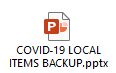 ***If you create a local dialog group for backup of these components, do not include the group VAL-GP COVID ASSESSMENT LAB TESTS, for this group, you will need to inquire and save this specific group pre-install and re-do any local changes post install. ***Install DetailsThis update is being distributed as a mailman message. you will have a vista mail message with subject of UPDATE 139.  Installation:=============This update can be loaded with users on the system. Installation will take less than 30 minutes.Install ExampleTo load the mailman message. Navigate to reminder exchange in Vista, choose load mailman message, you should load the mailman message labeled UPDATE 139. You should see a message at the top of your screen that the file successfully loaded.Search and locate an entry titled UPDATE_2_0_139 VA-COVID-19 TEMPLATE UPDATES in reminder exchange.  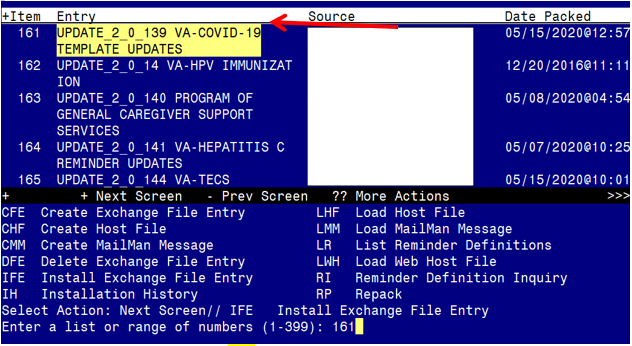 At the Select Action prompt, enter IFE for Install Exchange File EntryEnter the number that corresponds with your entry UPDATE_2_0_139 VA-COVID-19 TEMPLATE UPDATES (in this example it is entry 161 it will vary by site). The date of the exchange file should be 05/15/2020.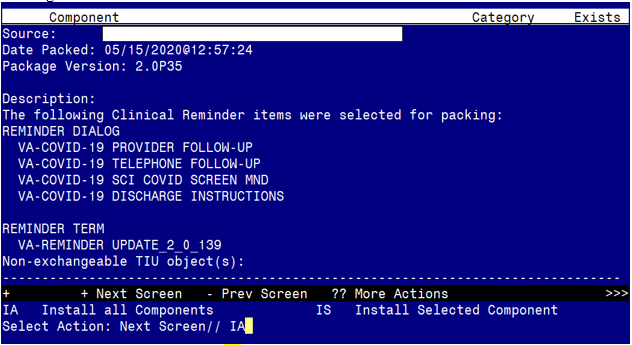 At the Select Action prompt, type IA for Install all Components and hit enter.Select Action: Next Screen// IA   Install all Components  You will see several prompts, for all new entries you will choose I to InstallFor components that already exists but the packed component is different, you will choose S to Skip. You will be promped to install the FIRST reminder dialog component – You will choose to install all even though some components may have an X to indicate that they exist. 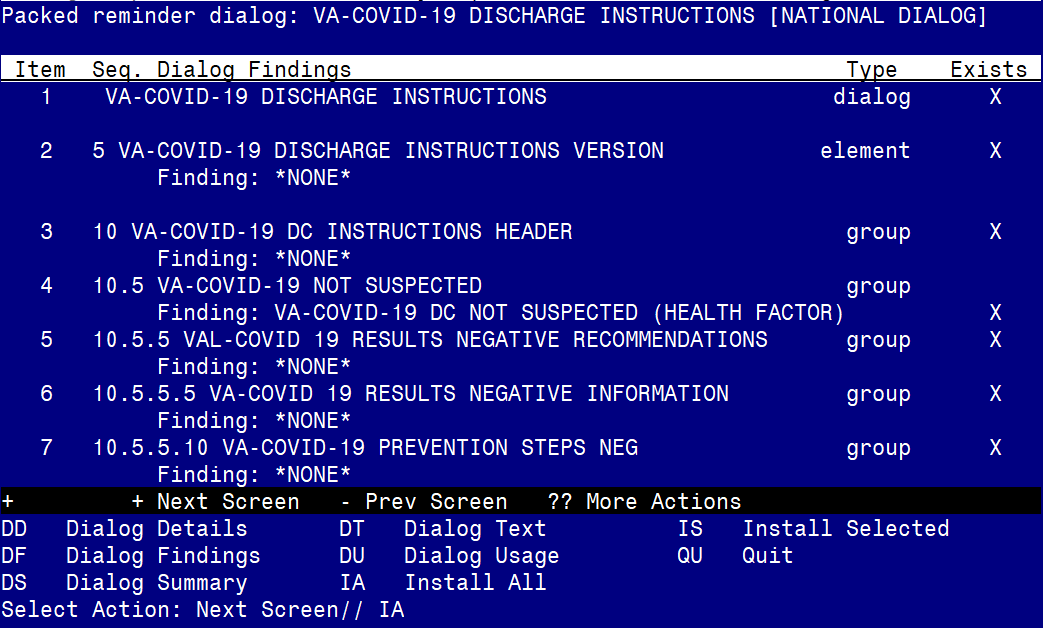 At the Select Action prompt, type IA to install the dialog – VA-COVID-19 DISCHARGE INSTRUCTIONSSelect Action: Next Screen// IA   Install All  Install reminder dialog and all components with no further changes: Y// Yes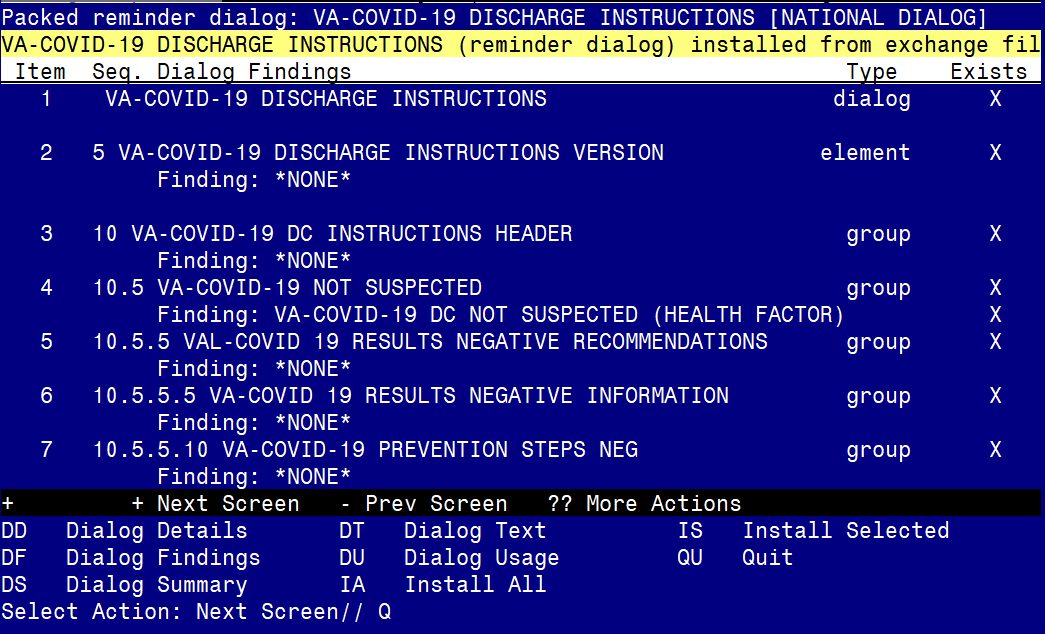 After completing this dialog install, you will type Q.You will be promped to install the SECOND reminder dialog component – You will choose to install all even though some components may have an X to indicate that they exist. 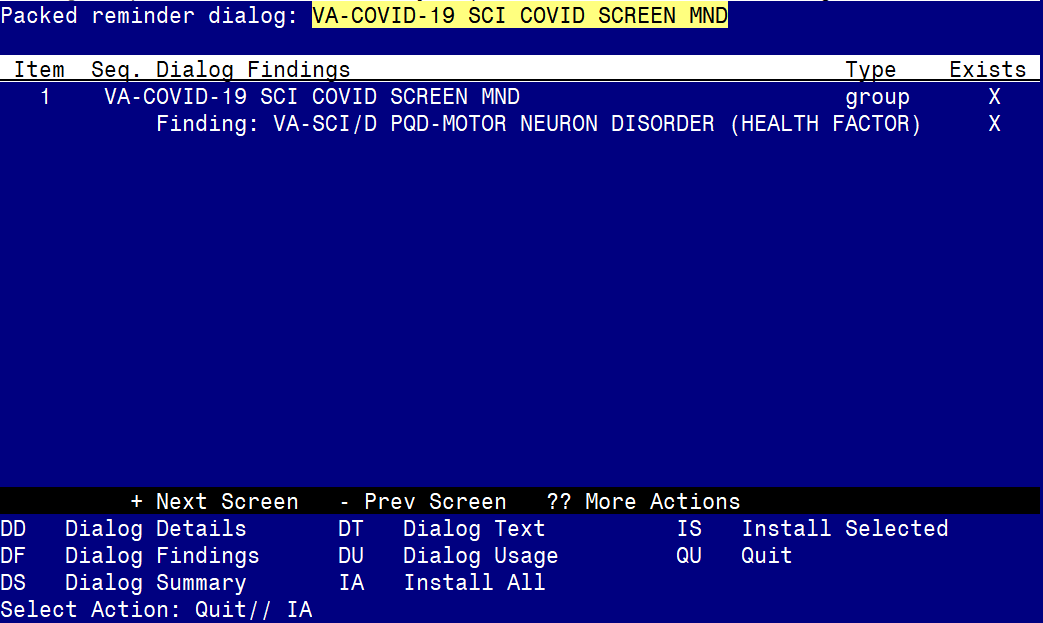 At the Select Action prompt, type IA to install the dialog – VA-COVID-19 SCI COVID SCREEN MNDSelect Action: Next Screen// IA   Install All  Install reminder dialog and all components with no further changes: Y// Yes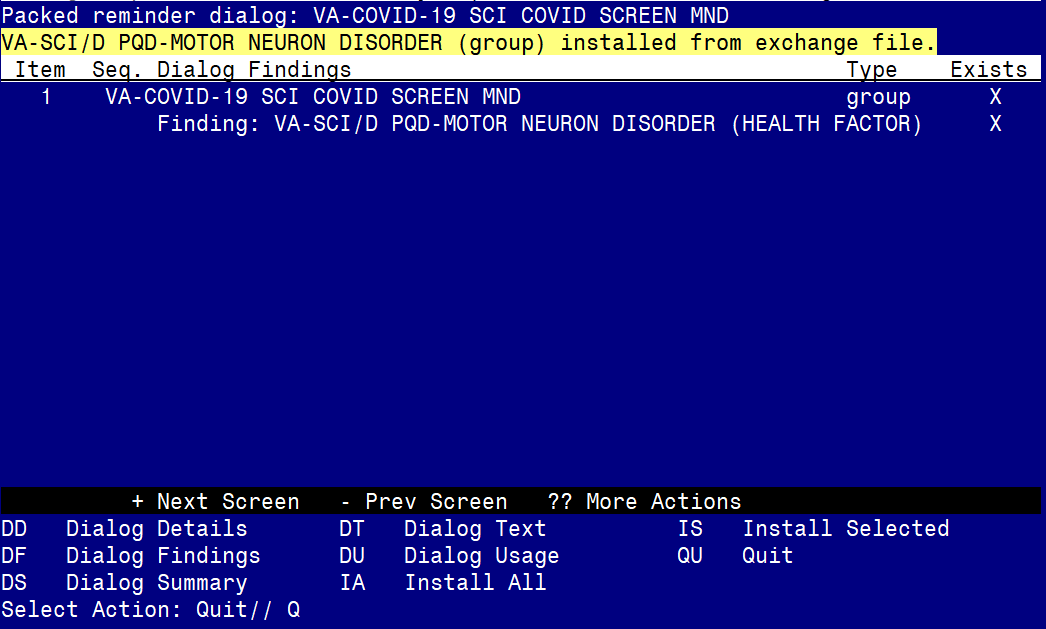 After completing this dialog install, you will type Q.You will be promped to install the THIRD reminder dialog component – You will choose to install all even though some components may have an X to indicate that they exist. 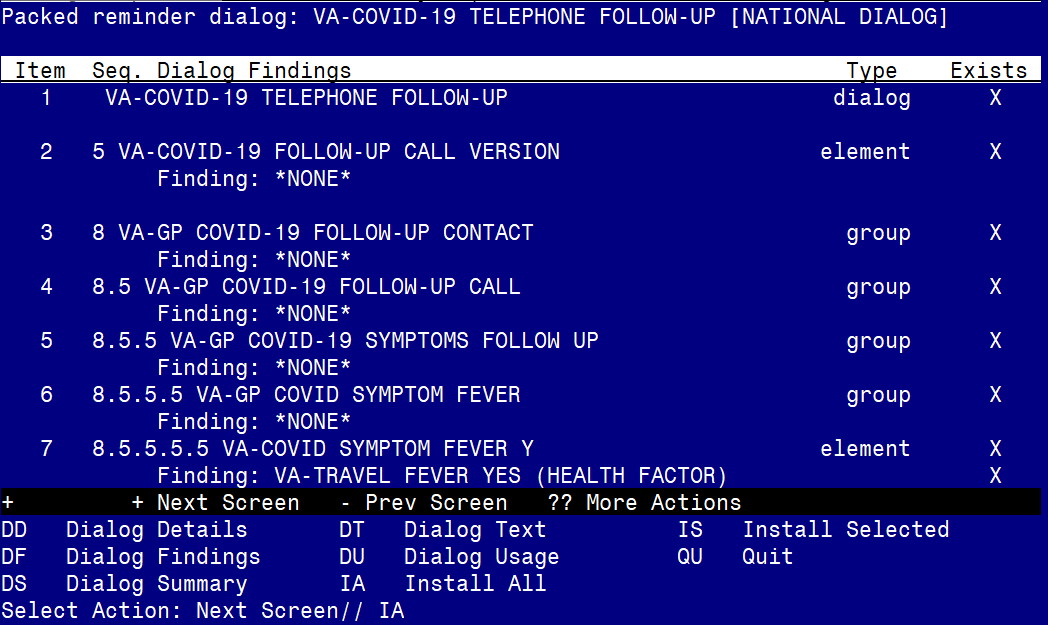 At the Select Action prompt, type IA to install the dialog – VA-COVID-19 TELEPHONE FOLLOW-UPSelect Action: Next Screen// IA   Install All  Install reminder dialog and all components with no further changes: Y// Yes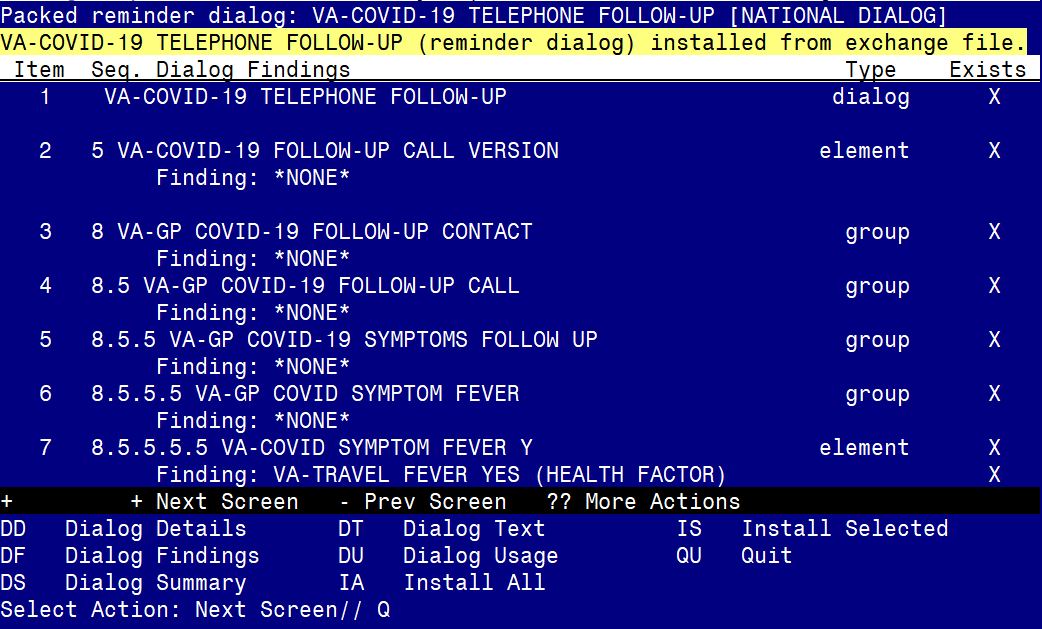 After completing this dialog install, you will type Q.You will be promped to install the LAST reminder dialog component – You will choose to install all even though some components may have an X to indicate that they exist. 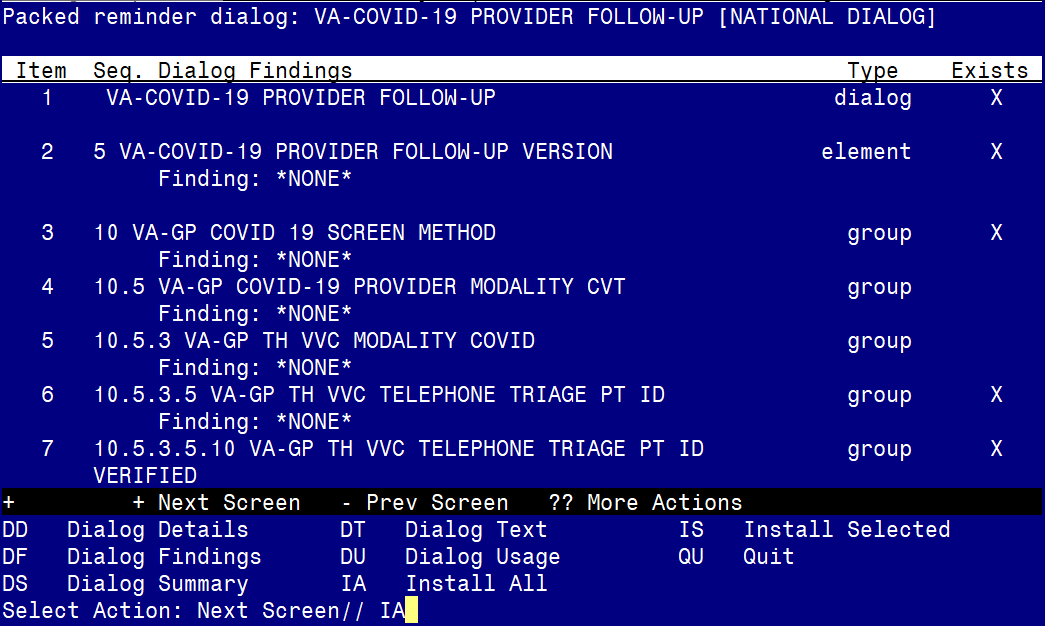 At the Select Action prompt, type IA to install the dialog – VA-COVID-19 PROVIDER FOLLOW-UPSelect Action: Next Screen// IA   Install All  Install reminder dialog and all components with no further changes: Y// Yes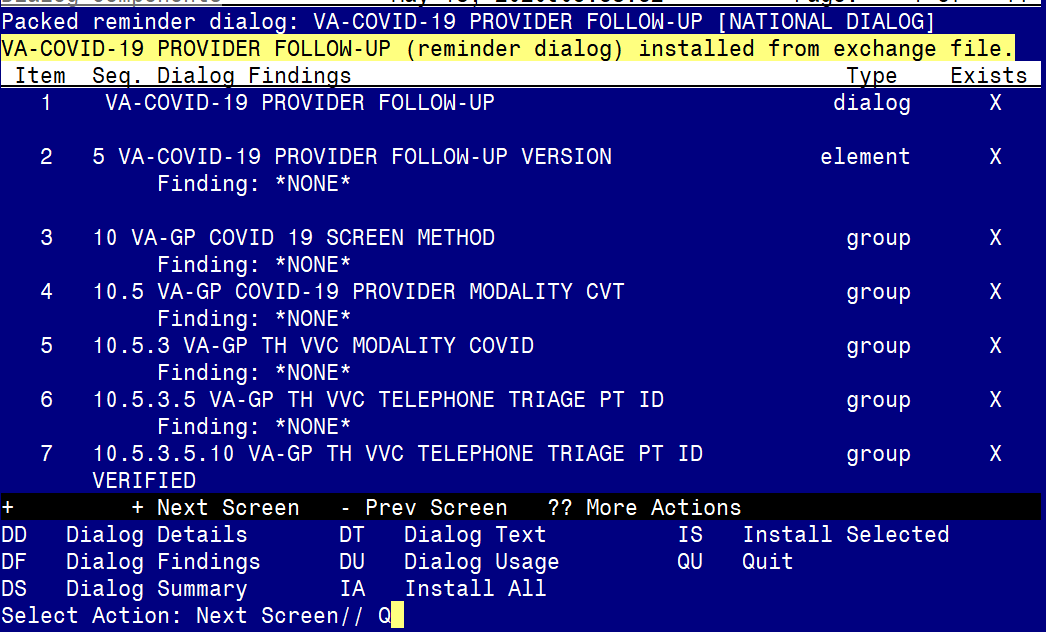 After completing this dialog install, you will type Q.You will then be prompted to install the health summary components. You will see several prompts, for all new entries you will choose I to InstallFor components that already exists but the packed component is different, you will choose S to Skip. 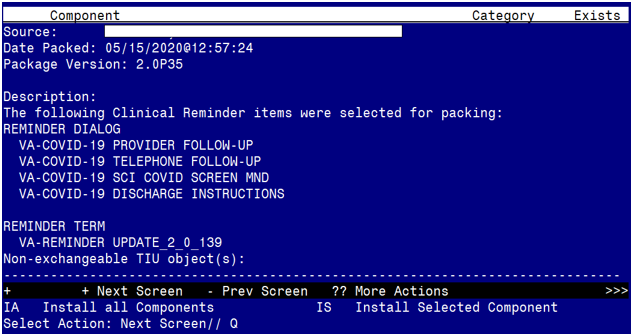 You will then be returned to this screen. At the Select Action prompt, type Q.  Install complete.Post InstallationOpen the COVID-19 Telephone Follow Up Template and confirm the version is 2.2Open the COVID-19 Discharge Template and confirm the version is 2.2Open the COVID-19 Provider Screen Template and confirm the version is 2.2Add local content to reminder dialog groups and elements if needed. (Optional)Review the pre-install for these items and edit to make any local changes. If you had made changes to the below items before, you will need to re-do any local modifications to the following groups. If you made a backup of these prior to installation, you can install selected the reminder dialog group from your backup file and this will restore your local changes to the following items:Groups:VAL-COVID-19 PREVENTION LOCAL INFORMATION, VAL-COVID-19 POSITIVE LOCAL INFORMATION, VAL-COVID 19 RESULTS NEGATIVE LOCAL INFORMATIONVAL-COVID-19 PENDING LOCAL INFORMATIONVAL-GP COVID ASSESSMENT COVID MILDVAL-GP COVID ASSESSMENT ESC OF CARE F2F NON EDVAL-GP COVID ASSESSMENT ESC OF CARE VIRTUALVA-GP COVID ASSESSMENT ESC OF CARE F2F NON ED URGENTVA-GP COVID ASSESSMENT ESC OF CARE VIRTUAL URGENTVAL-COVID PLAN REFERRAL                       VAL-COVID PLAN TRANSFER  VAL-COVID PLAN ADMISSIONVAL-GP COVID-19 FOLLOW UP CALLVAL-GP COVID-19 FOLLOW-UP PLAN EDUCATIONChange your view to ElementsVAL-COVID-19 FOLLOW-UP PLAN ED NURSE HOTLINEVAL-COVID-19 FOLLOW-UP PLAN ANNIEVAL-COVID-19 DIRECTIONS TO PACTVAL-TH VVC TELEPHONE TRIAGE CONTACT PHONE OBJECTVAL-COVID PATIENT INFORMATIONVAL-TH VVC TELEPHONE TRIAGE PATIENT LOCATION HOMEVAL-COVID ALLERGY AND MEDICATIONSVAL-COVID FOCUSED EXAM TEMPVAL-COVID PLAN DISCHARGE HOME FOLLOW UPFor this dialog group VAL-GP COVID ASSESSMENT LAB TESTS		Review your pre-install inquiry and re-do any local modifications. In the plan section for the positive test results, there is a new group VAL-GP COVID-19  FOLLOW-UP PLAN EDUCATION POS. If you added local content to this group: VAL-GP COVID-19 FOLLOW-UP PLAN EDUCATION, you will also need to add the same local content to this new dialog group. 